398/21399/21400/21Mineral Titles Act 2010NOTICE OF LAND CEASING TO BE A MINERAL TITLE AREAMineral Titles Act 2010NOTICE OF LAND CEASING TO BE A MINERAL TITLE AREATitle Type and Number:Exploration Licence 30730Area Ceased on:21 October 2021Area:87 Blocks, 275.22 km²Locality:CAREYName of Applicant(s)/Holder(s):100% PRODIGY GOLD NL* [ACN. 009 127 020]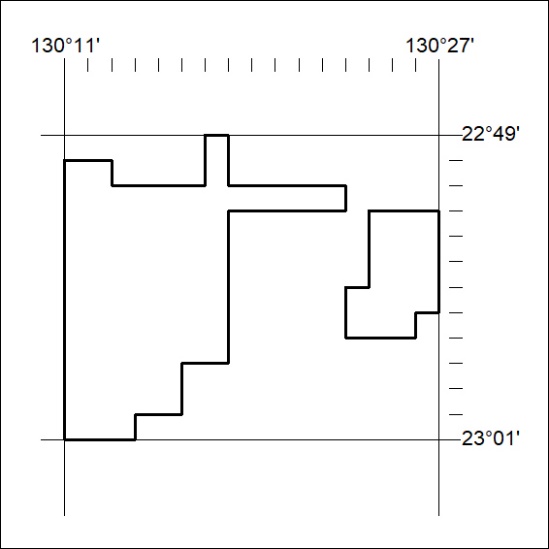 Mineral Titles Act 2010NOTICE OF LAND CEASING TO BE A MINERAL TITLE AREAMineral Titles Act 2010NOTICE OF LAND CEASING TO BE A MINERAL TITLE AREATitle Type and Number:Exploration Licence 30739Area Ceased on:21 October 2021Area:42 Blocks, 132.83 km²Locality:GURNERName of Applicant(s)/Holder(s):100% PRODIGY GOLD NL* [ACN. 009 127 020]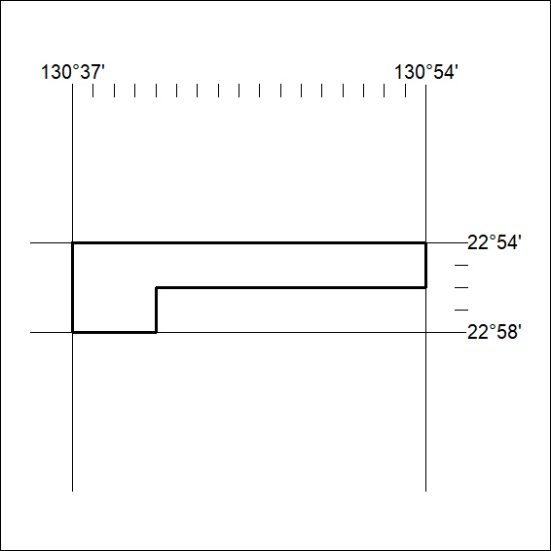 Mineral Titles Act 2010NOTICE OF LAND CEASING TO BE A MINERAL TITLE APPLICATION AREAMineral Titles Act 2010NOTICE OF LAND CEASING TO BE A MINERAL TITLE APPLICATION AREATitle Type and Number:Exploration Licence 30924Area Ceased on:21 October 2021Area:4 Blocks, 11.11 km²Locality:BATHURST ISLANDName of Applicant(s)/Holder(s):100% TIWI RESOURCES PTY LTD [ACN. 054 667 051]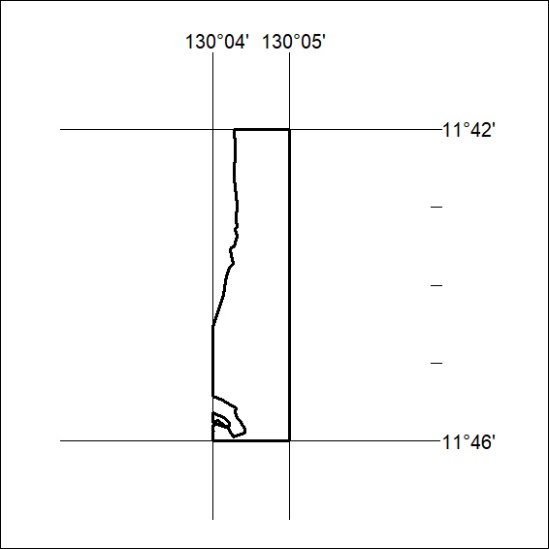 